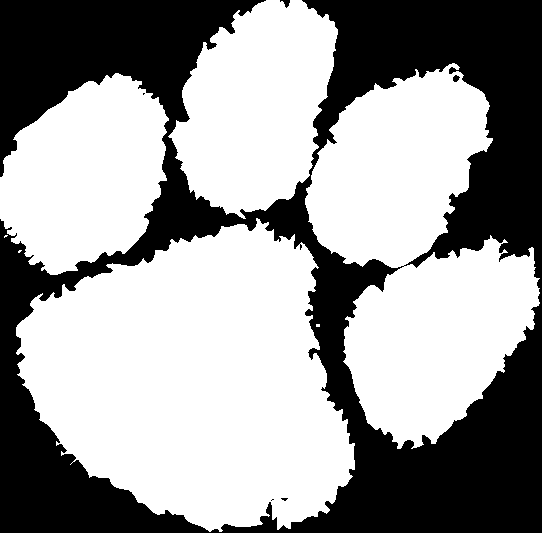 Monday, August 3, 20158:00 Shotgun                  Invitational at Fort Mitchell Country Club          Includes pizza lunch, dessert, plush course, and fast greens.     Field to meet requirement for ALL STATE POINTS (50 golfers).                           $250 per Team		        $65 Individuals               Please make check payable to Beechwood Schools.  Mail check and bottom portion to:                                       Coach Lori Eberle                                                            	Beechwood High School                                                            	54 Beechwood Road                                                            	Ft. Mitchell, KY 41017Directions:     From north in Cincinnati, take I-75 South to exit 188 (Fort Mitchell/Dixie Hwy).  Turn right and  go about 120 yards.  Turn left on to Fort Mitchell Avenue.  Club is at end on right.From south in Kentucky, take I-75 North to exit 188 (Fort Mitchell/Dixie Hwy).  Turn left and take the second left, Fort Mitchell Avenue.  Club is at end on right.COACH NAME ______________________________E-MAIL________________________________________SCHOOL __________________________________ PHONE________________________________________                                                                                                                                  Amount $ ____________________Please e-mail lineup before July 28.                      Lori.eberle@beechwood.kyschools.us          Thank you and we look forward to seeing you on Monday, August 3.  Tournament fills up fast!SCHOOLPLAYER NAMEAVERAGEPlayer 1Player 2Player 3Player 4Player 5Individual`